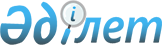 Түлкібас аудандық мәслихатының 2016 жылғы 21 желтоқсандағы № 8/1-06 "2017-2019 жылдарға арналған аудандық бюджет туралы" шешіміне өзгерістер енгізу туралы
					
			Мерзімі біткен
			
			
		
					Оңтүстік Қазақстан облысы Түлкібас аудандық мәслихатының 2017 жылғы 8 ақпандағы № 9/1-06 шешімі. Оңтүстік Қазақстан облысының Әділет департаментінде 2017 жылғы 13 ақпанда № 3971 болып тіркелді. 2018 жылдың 1 қаңтарына дейiн қолданыста болды
      Қазақстан Республикасының 2008 жылғы 4 желтоқсандағы Бюджет кодексінің 109-бабының 5-тармағына, "Қазақстан Республикасындағы жергілікті мемлекеттік басқару және өзін-өзі басқару туралы" Қазақстан Республикасының 2001 жылғы 23 қаңтардағы Заңының 6 бабының 1 тармағының 1) тармақшасына және Оңтүстік Қазақстан облыстық мәслихатының 2017 жылғы 25 қаңтардағы № 10/102-VІ "Оңтүстік Қазақстан облыстық мәслихатының 2016 жылғы 9 желтоқсандағы № 8 /74-VI "2017-2019 жылдарға арналған облыстық бюджет туралы" шешіміне өзгерістер мен толықтырулар енгізу туралы" Нормативтік құқықтық актілерді мемлекеттік тіркеу тізілімінде № 3958 тіркелген шешіміне сәйкес, Түлкібас аудандық мәслихаты ШЕШІМ ҚАБЫЛДАДЫ:
      1. Түлкібас аудандық мәслихатының 2016 жылғы 21 желтоқсандағы № 8/1-06 "2017-2019 жылдарға арналған аудандық бюджет туралы" (Нормативтік құқықтық актілерді мемлекеттік тіркеу тізілімінде 3928 нөмірмен тіркелген, 2016 жылғы 30 желтоқсандағы "Шамшырақ" газетінде жарияланған) шешіміне мынадай өзгерістер енгізілсін:
      1-тармақ мынадай редакцияда жазылсын:
      "1. Түлкібас ауданының 2017-2019 жылдарға арналған аудандық бюджеті тиісінше 1, 2 және 3-қосымшаларға сәйкес, оның ішінде 2017 жылға мынадай көлемде бекітілсін:
      1) кiрiстер – 11614260 мың теңге, оның iшiнде:
      салықтық түсiмдер – 2259412 мың теңге;
      салықтық емес түсiмдер – 8398 мың теңге;
      негiзгi капиталды сатудан түсетiн түсiмдер – 15794 мың теңге;
      трансферттер түсiмi – 9330656 мың теңге;
      2) шығындар – 11628948 мың теңге;
      3) таза бюджеттiк кредиттеу – 4727 мың теңге, оның ішінде:
      бюджеттік кредиттер – 27228 мың теңге;
      бюджеттік кредиттерді өтеу – 22501 мың теңге;
      4) қаржы активтерімен операциялар бойынша сальдо - 0, оның ішінде:
      қаржы активтерін сатып алу – 0;
      мемлекеттік қаржы активтерін сатудан түсетін түсімдер – 0;
      5) бюджет тапшылығы – -19415 мың теңге;
      6) бюджет тапшылығын қаржыландыру – 19415 мың теңге, оның ішінде:
      қарыздар түсімі – 27228 мың теңге;
      қарыздарды өтеу – 22501 мың теңге;
      бюджет қаражатының пайдаланылатын қалдықтары – 14688 мың теңге.".
      Көрсетілген шешімнің 1 қосымшасы осы шешімнің 1 қосымшасына сәйкес жаңа редакцияда жазылсын.
      2. Осы шешім 2017 жылдың 1 қаңтарынан бастап қолданысқа енгізіледі. 2017 жылға арналған аудандық бюджет
					© 2012. Қазақстан Республикасы Әділет министрлігінің «Қазақстан Республикасының Заңнама және құқықтық ақпарат институты» ШЖҚ РМК
				
      Аудандық мәслихат

      сессиясының төрағасы

А.Менлибеков

      Аудандық мәслихаттың хатшысы

У.Маткеримов 
Түлкібас аудандық мәслихатының
2017 жылғы 8 ақпандағы
№ 9/1-06 шешіміне 1-қосымшаТүлкібас аудандық мәслихатының
2016 жылғы 21 желтоқсандағы
№ 8/1-06 шешіміне 1-қосымша
Санаты
Сыныбы
Ішкі сыныбы
Атауы
Сомасы, мың теңге
1
1
1
2
3
1. Кірістер 
11 614 260 
1
Салықтық түсімдер
2 259 412 
01
Табыс салығы
413 707 
2
Жеке табыс салығы
413 707 
03
Әлеуметтiк салық
302 873 
1
Әлеуметтiк салық
302 873 
04
Меншiкке салынатын салықтар
1 486 781 
1
Мүлiкке салынатын салықтар
1 401 734 
3
Жер салығы
12 312 
4
Көлiк құралдарына салынатын салық
70 107 
5
Бірыңғай жер салығы
2 628 
05
Тауарларға, жұмыстарға және қызметтерге салынатын iшкi салықтар
40 536 
2
Акциздер
11 100 
3
Табиғи және басқа ресурстарды пайдаланғаны үшiн түсетiн түсiмдер
7 100 
4
Кәсiпкерлiк және кәсiби қызметтi жүргiзгенi үшiн алынатын алымдар
21 936 
5
Ойын бизнесіне салық
400 
08
Заңдық мәнді іс-әрекеттерді жасағаны және (немесе) оған уәкілеттігі бар мемлекеттік органдар немесе лауазымды адамдар құжаттар бергені үшін алынатын міндетті төлемдер
15 515 
1
Мемлекеттік баж
15 515 
2
Салықтық емес түсiмдер
8 398 
01
Мемлекеттік меншiктен түсетiн кірістер
3 718 
3
Мемлекеттік меншігіндегі акциялардың мемлекеттік пакетіне дивидендтер
430 
5
Мемлекет меншiгіндегі мүлікті жалға беруден түсетiн кірістер
3 288 
06
Өзге де салықтық емес түсiмдер
4 680 
1
Өзге де салықтық емес түсiмдер
4 680 
3
Негізгі капиталды сатудан түсетін түсімдер
15 794 
03
Жердi және материалдық емес активтердi сату
15 794 
1
Жердi сату
15 794 
4
Трансферттердің түсімдері
9 330 656 
02
Мемлекеттік басқарудың жоғары тұрған органдарынан түсетін трансферттер
9 330 656 
2
Облыстық бюджеттен түсетін трансферттер
9 330 656 
Функционалдық топ
Функционалдық топ
Функционалдық топ
Функционалдық топ
Атауы
Сомасы, мың теңге 
Кіші функция
Кіші функция
Кіші функция
Кіші функция
Сомасы, мың теңге 
Бюджеттік бағдарламалардың әкiмшiсi
Бюджеттік бағдарламалардың әкiмшiсi
Бюджеттік бағдарламалардың әкiмшiсi
Сомасы, мың теңге 
Бағдарлама
Бағдарлама
Сомасы, мың теңге 
1
1
1
1
2
3
2. Шығындар
11 628 948 
01
Жалпы сипаттағы мемлекеттiк қызметтер 
736 187 
1
Мемлекеттiк басқарудың жалпы функцияларын орындайтын өкiлдi, атқарушы және басқа органдар
571 288 
112
Аудан (облыстық маңызы бар қала) мәслихатының аппараты
23 812 
001
Аудан (облыстық маңызы бар қала) мәслихатының қызметін қамтамасыз ету жөніндегі қызметтер
23 662 
003
Мемлекеттік органның күрделі шығыстары
150 
122
Аудан (облыстық маңызы бар қала) әкімінің аппараты
174 727 
001
Аудан (облыстық маңызы бар қала) әкімінің қызметін қамтамасыз ету жөніндегі қызметтер
116 627 
003
Мемлекеттік органның күрделі шығыстары
58 100 
123
Қаладағы аудан, аудандық маңызы бар қала, кент, ауыл, ауылдық округ әкімінің аппараты
372 749 
001
Қаладағы аудан, аудандық маңызы бар қаланың, кент, ауыл, ауылдық округ әкімінің қызметін қамтамасыз ету жөніндегі қызметтер
329 934 
022
Мемлекеттік органның күрделі шығыстары
40 815 
032
Ведомстволық бағыныстағы мемлекеттік мекемелерінің және ұйымдарының күрделі шығыстары
2 000 
2
Қаржылық қызмет
2 483 
459
Ауданның (облыстық маңызы бар қаланың) экономика және қаржы бөлімі
2 483 
003
Салық салу мақсатында мүлікті бағалауды жүргізу
2 483 
9
Жалпы сипаттағы өзге де мемлекеттiк қызметтер
162 416 
458
Ауданның (облыстық маңызы бар қаланың) тұрғын үй-коммуналдық шаруашылық, жолаушылар көлігі және автомобиль жолдары бөлімі
46 964 
001
Жергілікті деңгейде тұрғын үй-коммуналдық шаруашылығы, жолаушылар көлігі және автомобиль жолдары саласындағы мемлекеттік саясатты іске асыру жөніндегі қызметтер
46 814 
013
Мемлекеттік органның күрделі шығыстары
150 
459
Ауданның (облыстық маңызы бар қаланың) экономика және қаржы бөлімі
47 882 
001
Ауданның (облыстық маңызы бар қаланың) экономикалық саясатын қалыптастыру мен дамыту, мемлекеттік жоспарлау, бюджеттік атқару және коммуналдық меншігін басқару саласындағы мемлекеттік саясатты іске асыру жөніндегі қызметтер
46 882 
015
Мемлекеттік органның күрделі шығыстары
1 000 
472
Ауданның (облыстық маңызы бар қаланың) құрылыс, сәулет және қала құрылысы бөлімі
67 570 
040
Мемлекеттік органдардың объектілерін дамыту
67 570 
02
Қорғаныс
36 857 
1
Әскери мұқтаждар
13 686 
122
Аудан (облыстық маңызы бар қала) әкімінің аппараты
13 686 
005
Жалпыға бірдей әскери міндетті атқару шеңберіндегі іс-шаралар
13 686 
2
Төтенше жағдайлар жөнiндегi жұмыстарды ұйымдастыру
23 171 
122
Аудан (облыстық маңызы бар қала) әкімінің аппараты
23 171 
006
Аудан (облыстық маңызы бар қала) ауқымындағы төтенше жағдайлардың алдын алу және оларды жою
10 876 
007
Аудандық (қалалық) ауқымдағы дала өрттерінің, сондай-ақ мемлекеттік өртке қарсы қызмет органдары құрылмаған елдi мекендерде өрттердің алдын алу және оларды сөндіру жөніндегі іс-шаралар
12 295 
03
Қоғамдық тәртіп, қауіпсіздік, құқықтық, сот, қылмыстық-атқару қызметі
26 388 
9
Қоғамдық тәртіп және қауіпсіздік саласындағы басқа да қызметтер
26 388 
458
Ауданның (облыстық маңызы бар қаланың) тұрғын үй-коммуналдық шаруашылық, жолаушылар көлігі және автомобиль жолдары бөлімі
26 388 
021
Елдi мекендерде жол қозғалысы қауiпсiздiгін қамтамасыз ету
26 388 
04
Бiлiм беру
7 590 882 
1
Мектепке дейiнгi тәрбие және оқыту
1 643 047 
123
Қаладағы аудан, аудандық маңызы бар қала, кент, ауыл, ауылдық округ әкімінің аппараты
239 427 
041
Мектепке дейінгі білім беру ұйымдарында мемлекеттік білім беру тапсырысын іске асыруға
239 427 
464
Ауданның (облыстық маңызы бар қаланың) білім бөлімі
1 310 283 
040
Мектепке дейінгі білім беру ұйымдарында мемлекеттік білім беру тапсырысын іске асыруға
1 310 283 
472
Ауданның (облыстық маңызы бар қаланың) құрылыс, сәулет және қала құрылысы бөлімі
93 337 
037
Мектепке дейiнгi тәрбие және оқыту объектілерін салу және реконструкциялау
93 337 
2
Бастауыш, негізгі орта және жалпы орта білім беру
5 568 282 
464
Ауданның (облыстық маңызы бар қаланың) білім бөлімі
5 490 497 
003
Жалпы білім беру
5 412 126 
006
Балаларға қосымша білім беру 
78 371 
472
Ауданның (облыстық маңызы бар қаланың) құрылыс, сәулет және қала құрылысы бөлімі
77 785 
022
Бастауыш, негізгі орта және жалпы орта білім беру объектілерін салу және реконструкциялау
77 785 
9
Бiлiм беру саласындағы өзге де қызметтер
379 553 
464
Ауданның (облыстық маңызы бар қаланың) білім бөлімі
379 553 
001
Жергілікті деңгейде білім беру саласындағы мемлекеттік саясатты іске асыру жөніндегі қызметтер
21 548 
005
Ауданның (облыстық маңызы бар қаланың) мемлекеттік білім беру мекемелер үшін оқулықтар мен оқу-әдiстемелiк кешендерді сатып алу және жеткізу
183 000 
012
Мемлекеттік органның күрделі шығыстары
150 
015
Жетім баланы (жетім балаларды) және ата-аналарының қамқорынсыз қалған баланы (балаларды) күтіп-ұстауға қамқоршыларға (қорғаншыларға) ай сайынға ақшалай қаражат төлемі
22 553 
022
Жетім баланы (жетім балаларды) және ата-анасының қамқорлығынсыз қалған баланы (балаларды) асырап алғаны үшін Қазақстан азаматтарына біржолғы ақша қаражатын төлеуге арналған төлемдер
851 
067
Ведомстволық бағыныстағы мемлекеттік мекемелерінің және ұйымдарының күрделі шығыстары
151 451 
05
Денсаулық сақтау
75 
9
Денсаулық сақтау саласындағы өзге де қызметтер
75 
123
Қаладағы аудан, аудандық маңызы бар қала, кент, ауыл, ауылдық округ әкімінің аппараты
75 
002
Шұғыл жағдайларда сырқаты ауыр адамдарды дәрігерлік көмек көрсететін ең жақын денсаулық сақтау ұйымына дейін жеткізуді ұйымдастыру
75 
06
Әлеуметтiк көмек және әлеуметтiк қамсыздандыру
672 734 
1
Әлеуметтiк қамсыздандыру
208 814 
451
Ауданның (облыстық маңызы бар қаланың) жұмыспен қамту және әлеуметтік бағдарламалар бөлімі
205 263 
005
Мемлекеттік атаулы әлеуметтік көмек 
307 
016
18 жасқа дейіні балаларға мемлекеттік жәрдемақылар
70 549 
025
Өрлеу жобасы бойынша келісілген қаржылай көмекті енгізу
134 407 
464
Ауданның (облыстық маңызы бар қаланың) білім бөлімі
3 551 
030
Патронат тәрбиешілерге берілген баланы (балаларды) асырап бағу 
3 551 
2
Әлеуметтiк көмек
417 608 
451
Ауданның (облыстық маңызы бар қаланың) жұмыспен қамту және әлеуметтік бағдарламалар бөлімі
417 608 
002
Жұмыспен қамту бағдарламасы
119 943 
004
Ауылдық жерлерде тұратын денсаулық сақтау, білім беру, әлеуметтік қамтамасыз ету, мәдениет, спорт және ветеринар мамандарына отын сатып алуға Қазақстан Республикасының заңнамасына сәйкес әлеуметтік көмек көрсету
19 067 
006
Тұрғын үйге көмегін көрсету
3 980 
007
Жергілікті өкілетті органдардың шешімі бойынша мұқтаж азаматтардың жекелеген топтарына әлеуметтік көмек
42 514 
010
Үйден тәрбиеленіп оқытылатын мүгедек балаларды материалдық қамтамасыз ету
5 188 
014
Мұқтаж азаматтарға үйде әлеуметтiк көмек көрсету
73 458 
017
Мүгедектерді оңалту жеке бағдарламасына сәйкес, мұқтаж мүгедектерді міндетті гигиеналық құралдармен және ымдау тілі мамандарының қызмет көрсетуін, жеке көмекшілермен қамтамасыз ету
117 936 
023
Жұмыспен қамту орталықтарының қызметін қамтамасыз ету
35 522 
9
Әлеуметтiк көмек және әлеуметтiк қамтамасыз ету салаларындағы өзге де қызметтер
46 312 
451
Ауданның (облыстық маңызы бар қаланың) жұмыспен қамту және әлеуметтік бағдарламалар бөлімі
46 312 
001
Жергілікті деңгейде халық үшін әлеуметтік бағдарламаларды жұмыспен қамтуды қамтамасыз етуді іске асыру саласындағы мемлекеттік саясатты іске асыру жөніндегі қызметтер 
37 701 
011
Жәрдемақыларды және басқа да әлеуметтік төлемдерді есептеу, төлеу мен жеткізу бойынша қызметтерге ақы төлеу
792 
021
Мемлекеттік органның күрделі шығыстары
150 
067
Ведомстволық бағыныстағы мемлекеттік мекемелерінің және ұйымдарының күрделі шығыстары
7 669 
07
Тұрғын үй-коммуналдық шаруашылық
1 004 466 
1
Тұрғын үй шаруашылығы
8 299 
472
Ауданның (облыстық маңызы бар қаланың) құрылыс, сәулет және қала құрылысы бөлімі
8 299 
003
Коммуналдық тұрғын үй қорының тұрғын үйін жобалау және (немесе) салу, реконструкциялау
7 144 
004
Инженерлік-коммуникациялық инфрақұрылымды жобалау, дамыту және (немесе) жайластыру
1 155 
2
Коммуналдық шаруашылық
888 879 
458
Ауданның (облыстық маңызы бар қаланың) тұрғын үй-коммуналдық шаруашылық, жолаушылар көлігі және автомобиль жолдары бөлімі
888 879 
012
Сумен жабдықтау және су бұру жүйесінің жұмыс істеуі
103 285 
058
Елді мекендердегі сумен жабдықтау және су бұру жүйелерін дамыту
785 594 
3
Елді-мекендерді абаттандыру
107 288 
458
Ауданның (облыстық маңызы бар қаланың) тұрғын үй-коммуналдық шаруашылық, жолаушылар көлігі және автомобиль жолдары бөлімі
61 288 
018
Елдi мекендердi абаттандыру және көгалдандыру
61288
472
Ауданның (облыстық маңызы бар қаланың) құрылыс, сәулет және қала құрылысы бөлімі
46 000 
007
Қаланы және елді мекендерді көркейтуді дамыту
46 000 
08
Мәдениет, спорт, туризм және ақпараттық кеңістiк
577 465 
1
Мәдениет саласындағы қызмет
153 022 
455
Ауданның (облыстық маңызы бар қаланың) мәдениет және тілдерді дамыту бөлімі
144 022 
003
Мәдени-демалыс жұмысын қолдау
144 022 
472
Ауданның (облыстық маңызы бар қаланың) құрылыс, сәулет және қала құрылысы бөлімі
9 000 
011
Мәдениет объектілерін дамыту
9 000 
2
Спорт
242 011 
123
Қаладағы аудан, аудандық маңызы бар қала, кент, ауыл, ауылдық округ әкімінің аппараты
125 
028
Жергілікті деңгейде дене шынықтыру – сауықтыру және спорттық іс-шараларды іске асыру
125 
465
Ауданның (облыстық маңызы бар қаланың) дене шынықтыру және спорт бөлімі
226 509 
001
Жергілікті деңгейде дене шынықтыру және спорт саласындағы мемлекеттік саясатты іске асыру жөніндегі қызметтер
14 537 
004
Мемлекеттік органның күрделі шығыстары
150 
005
Ұлттық және бұқаралық спорт түрлерін дамыту
193 538 
006
Аудандық (облыстық маңызы бар қалалық) деңгейде спорттық жарыстар өткiзу
4 000 
007
Әртүрлi спорт түрлерi бойынша аудан (облыстық маңызы бар қала) құрама командаларының мүшелерiн дайындау және олардың облыстық спорт жарыстарына қатысуы
5 515 
032
Ведомстволық бағыныстағы мемлекеттік мекемелерінің және ұйымдарының күрделі шығыстары
8 769 
472
Ауданның (облыстық маңызы бар қаланың) құрылыс, сәулет және қала құрылысы бөлімі
15 377 
008
Cпорт объектілерін дамыту 
15 377 
3
Ақпараттық кеңiстiк
86 404 
455
Ауданның (облыстық маңызы бар қаланың) мәдениет және тілдерді дамыту бөлімі
70 804 
006
Аудандық (қалалық) кiтапханалардың жұмыс iстеуi
62 598 
007
Мемлекеттік тілді және Қазақстан халықтарының басқа да тілдерін дамыту
8 206 
456
Ауданның (облыстық маңызы бар қаланың) ішкі саясат бөлімі
15 600 
002
Мемлекеттік ақпараттық саясат жүргізу жөніндегі қызметтер
15 600 
9
Мәдениет, спорт, туризм және ақпараттық кеңiстiктi ұйымдастыру жөнiндегi өзге де қызметтер
96 028 
455
Ауданның (облыстық маңызы бар қаланың) мәдениет және тілдерді дамыту бөлімі
49 511 
001
Жергілікті деңгейде тілдерді және мәдениетті дамыту саласындағы мемлекеттік саясатты іске асыру жөніндегі қызметтер
12 162 
010
Мемлекеттік органның күрделі шығыстары
150 
032
Ведомстволық бағыныстағы мемлекеттік мекемелерінің және ұйымдарының күрделі шығыстары
37 199 
456
Ауданның (облыстық маңызы бар қаланың) ішкі саясат бөлімі
46 517 
001
Жергілікті деңгейде ақпарат, мемлекеттілікті нығайту және азаматтардың әлеуметтік сенімділігін қалыптастыру саласында мемлекеттік саясатты іске асыру жөніндегі қызметтер
24 124 
003
Жастар саясаты саласында іс-шараларды іске асыру
13 164 
006
Мемлекеттік органдардың күрделі шығыстары
150 
032
Ведомстволық бағыныстағы мемлекеттік мекемелерінің және ұйымдарының күрделі шығыстары
9 079 
09
Отын-энергетика кешенi және жер қойнауын пайдалану
121 523 
9
Отын-энергетика кешені және жер қойнауын пайдалану саласындағы өзге де қызметтер
121 523 
458
Ауданның (облыстық маңызы бар қаланың) тұрғын үй-коммуналдық шаруашылық, жолаушылар көлігі және автомобиль жолдары бөлімі
121 523 
019
Жылу-энергетикалық жүйені дамыту
117 783 
036
Газ тасымалдау жүйесін дамыту 
3 740 
10
Ауыл, су, орман, балық шаруашылығы, ерекше қорғалатын табиғи аумақтар, қоршаған ортаны және жануарлар дүниесін қорғау, жер қатынастары
251 774 
1
Ауыл шаруашылығы
175 288 
459
Ауданның (облыстық маңызы бар қаланың) экономика және қаржы бөлімі
12 174 
099
Мамандардың әлеуметтік көмек көрсетуі жөніндегі шараларды іске асыру
12 174 
473
Ауданның (облыстық маңызы бар қаланың) ветеринария бөлімі
63 372 
001
Жергілікті деңгейде ветеринария саласындағы мемлекеттік саясатты іске асыру жөніндегі қызметтер
19 018 
003
Мемлекеттік органның күрделі шығыстары
200 
005
Мал көмінділерінің (биотермиялық шұңқырлардың) жұмыс істеуін қамтамасыз ету
350 
006
Ауру жануарларды санитарлық союды ұйымдастыру
1 035 
007
Қаңғыбас иттер мен мысықтарды аулауды және жоюды ұйымдастыру
7 634 
008
Алып қойылатын және жойылатын ауру жануарлардың, жануарлардан алынатын өнімдер мен шикізаттың құнын иелеріне өтеу
4 608 
009
Жануарлардың энзоотиялық аурулары бойынша ветеринариялық іс-шараларды жүргізу
28 955 
010
Ауыл шаруашылығы жануарларын сәйкестендіру жөніндегі іс-шараларды өткізу
1 572 
477
Ауданның (облыстық маңызы бар қаланың) ауыл шаруашылығы мен жер қатынастары бөлімі
41 001 
001
Жергілікті деңгейде ауыл шаруашылығы және жер қатынастары саласындағы мемлекеттік саясатты іске асыру жөніндегі қызметтер
40 851 
003
Мемлекеттік органның күрделі шығыстары
150 
472
Ауданның (облыстық маңызы бар қаланың) құрылыс, сәулет және қала құрылысы бөлімі
58 741 
010
Ауыл шаруашылығы объектілерін дамыту
58 741 
9
Ауыл, су, орман, балық шаруашылығы және қоршаған ортаны қорғау мен жер қатынастары саласындағы өзге де қызметтер
76 486 
473
Ауданның (облыстық маңызы бар қаланың) ветеринария бөлімі
76 486 
011
Эпизоотияға қарсы іс-шаралар жүргізу
76 486 
11
Өнеркәсіп, сәулет, қала құрылысы және құрылыс қызметі
68 401 
2
Сәулет, қала құрылысы және құрылыс қызметі
68 401 
472
Ауданның (облыстық маңызы бар қаланың) құрылыс, сәулет және қала құрылысы бөлімі
68 401 
001
Жергілікті деңгейде құрылыс, сәулет және қала құрылысы саласындағы мемлекеттік саясатты іске асыру жөніндегі қызметтер
54 603 
013
Аудан аумағында қала құрылысын дамытудың кешенді схемаларын, аудандық (облыстық) маңызы бар қалалардың, кенттердің және өзге де ауылдық елді мекендердің бас жоспарларын әзірлеу
13 248 
015
Мемлекеттік органның күрделі шығыстары
550 
12
Көлiк және коммуникация
247 486 
1
Автомобиль көлiгi
243 930 
458
Ауданның (облыстық маңызы бар қаланың) тұрғын үй-коммуналдық шаруашылық, жолаушылар көлігі және автомобиль жолдары бөлімі
243 930 
023
Автомобиль жолдарының жұмыс істеуін қамтамасыз ету
243 930 
9
Көлiк және коммуникациялар саласындағы өзге де қызметтер
3 556 
458
Ауданның (облыстық маңызы бар қаланың) тұрғын үй-коммуналдық шаруашылық, жолаушылар көлігі және автомобиль жолдары бөлімі
3 556 
024
Кентiшiлiк (қалаiшiлiк) және ауданiшiлiк қоғамдық жолаушылар тасымалдарын ұйымдастыру
3 556 
13
Басқалар
145 939 
3
Кәсiпкерлiк қызметтi қолдау және бәсекелестікті қорғау
24 131 
469
Ауданның (облыстық маңызы бар қаланың) кәсіпкерлік бөлімі
24 131 
001
Жергілікті деңгейде кәсіпкерлік пен өнеркәсіпті дамыту саласындағы мемлекеттік саясатты іске асыру жөніндегі қызметтер
23 981 
004
Мемлекеттік органның күрделі шығыстары
150 
9
Басқалар
121 808 
458
Ауданның (облыстық маңызы бар қаланың) тұрғын үй-коммуналдық шаруашылық, жолаушылар көлігі және автомобиль жолдары бөлімі
106 808 
040
"Өңірлерді дамыту" Бағдарламасы шеңберінде өңірлерді экономикалық дамытуға жәрдемдесу бойынша шараларды іске асыру
106 808 
459
Ауданның (облыстық маңызы бар қаланың) экономика және қаржы бөлімі
15 000 
012
Ауданның (облыстық маңызы бар қаланың) жергілікті атқарушы органының резерві 
15 000 
14
Борышқа қызмет көрсету
25 
1
Борышқа қызмет көрсету
25 
459
Ауданның (облыстық маңызы бар қаланың) экономика және қаржы бөлімі
25 
021
Жергілікті атқарушы органдардың облыстық бюджеттен қарыздар бойынша сыйақылар мен өзге де төлемдерді төлеу бойынша борышына қызмет көрсету 
25 
15
Трансферттер
148746 
1
Трансферттер
148746 
459
Ауданның (облыстық маңызы бар қаланың) экономика және қаржы бөлімі
148746 
006
Нысаналы пайдаланылмаған (толық пайдаланылмаған) трансферттерді қайтару
12846
051
Жергілікті өзін-өзі басқару органдарына берілетін трансферттер
134 058 
054
Қазақстан Республикасының Ұлттық қорынан берілетін нысаналы трансферт есебінен республикалық бюджеттен бөлінген пайдаланылмаған (түгел пайдаланылмаған нысаналы трансферттердің сомасын қайтару
1842
3. Таза бюджеттік кредиттеу
4 727 
Бюджеттік кредиттер
27 228 
10
Ауыл, су, орман, балық шаруашылығы, ерекше қорғалатын табиғи аумақтар, қоршаған ортаны және жануарлар дүниесін қорғау, жер қатынастары
27 228 
1
Ауыл шаруашылығы
27 228 
459
Ауданның (облыстық маңызы бар қаланың) экономика және қаржы бөлімі
27 228 
018
Мамандарды әлеуметтік қолдау шараларын іске асыруға берілетін бюджеттік кредиттер
27 228 
Санаты
Санаты
Атауы
Сомасы, мың теңге
Сыныбы
Сыныбы
Сыныбы
Сыныбы
Сомасы, мың теңге
Iшкi сыныбы
Iшкi сыныбы
Iшкi сыныбы
Сомасы, мың теңге
Ерекшелігі
Ерекшелігі
Бюджеттік кредиттерді өтеу
22 501 
5
Бюджеттік кредиттерді өтеу
22 501 
01
Бюджеттік кредиттерді өтеу
22 501 
1
Мемлекеттік бюджеттен берілген бюджеттік кредиттерді өтеу
22 501 
13
Жеке тұлғаларға жергілікті бюджеттен берілген бюджеттік кредиттерді өтеу
22 501 
4. Қаржы активтерімен жасалатын операциялар бойынша сальдо
0 
Қаржы активтерін сатып алу
0 
Мемлекеттің қаржы активтерін сатудан түсетін түсімдер 
0 
5. Бюджет тапшылығы (профициті)
-19415 
6. Бюджет тапшылығын қаржыландыру (профицитін пайдалану)
19415 
Қарыздар түсімі
27 228 
7
Қарыздар түсімі
27 228 
01
Мемлекеттік ішкі қарыздар
27 228 
2
Қарыз алу келісім шарттары
27 228 
03
Ауданның (облыстық маңызы бар қаланың) жергілікті атқарушы органы алатын қарыздар
27 228 
Функционалдық топ
Функционалдық топ
Функционалдық топ
Функционалдық топ
Атауы
Сомасы, мың теңге 
Кіші функция
Кіші функция
Кіші функция
Кіші функция
Сомасы, мың теңге 
Бюджеттік бағдарламалардың әкiмшiсi
Бюджеттік бағдарламалардың әкiмшiсi
Бюджеттік бағдарламалардың әкiмшiсi
Сомасы, мың теңге 
Бағдарлама
Бағдарлама
Сомасы, мың теңге 
Қарыздарды өтеу
22 501 
16
Қарыздарды өтеу
22 501 
1
Қарыздарды өтеу
22 501 
459
Ауданның (облыстық маңызы бар қаланың) экономика және қаржы бөлімі
22 501 
005
Жергілікті атқарушы органның жоғары тұрған бюджет алдындағы борышын өтеу
22 501 
Санаты
Санаты
Санаты
Санаты
Атауы
Сомасы, мың теңге
Сыныбы
Сыныбы
Сыныбы
Сыныбы
Сомасы, мың теңге
Iшкi сыныбы
Iшкi сыныбы
Iшкi сыныбы
Сомасы, мың теңге
Ерекшелігі
Ерекшелігі
Сомасы, мың теңге
Бюджет қаражатының пайдаланылатын қалдықтары
14688 
8
Бюджет қаражатының пайдаланылатын қалдықтары
14688 
01
Бюджет қаражаты қалдықтары
14688 
1
Бюджет қаражатының бос қалдықтары
14688 
01
Бюджет қаражатының бос қалдықтары
14688 